Priorities for the WeekWeekly Calendar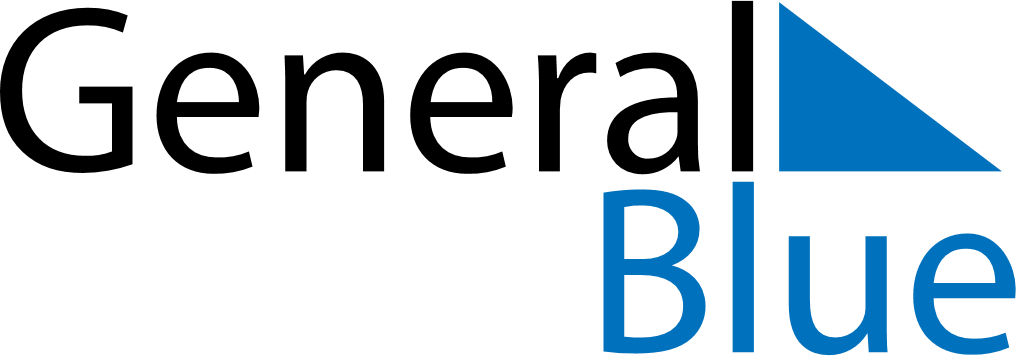 January 30, 2022 - February 5, 2022Weekly CalendarJanuary 30, 2022 - February 5, 2022Weekly CalendarJanuary 30, 2022 - February 5, 2022Weekly CalendarJanuary 30, 2022 - February 5, 2022Weekly CalendarJanuary 30, 2022 - February 5, 2022Weekly CalendarJanuary 30, 2022 - February 5, 2022Weekly CalendarJanuary 30, 2022 - February 5, 2022Weekly CalendarJanuary 30, 2022 - February 5, 2022SUNJan 30MONJan 31TUEFeb 01WEDFeb 02THUFeb 03FRIFeb 04SATFeb 056 AM7 AM8 AM9 AM10 AM11 AM12 PM1 PM2 PM3 PM4 PM5 PM6 PM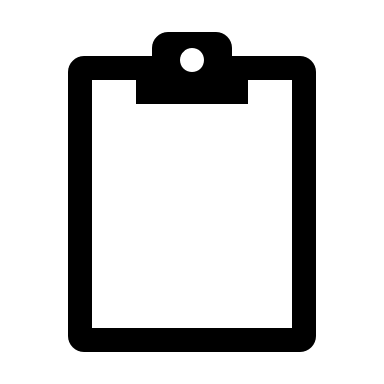 